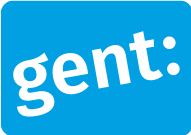 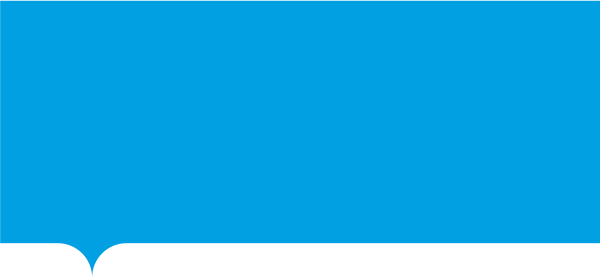 Waarvoor dient dit formulier?Met dit formulier kan je als vereniging of bewonersgroep een subsidie aanvragen voor een initiatief dat Gentenaars samen brengt met als doel de emancipatie en participatie van Gentenaars in een kwetsbare situatie te stimuleren.  De voorwaarden vind je in het subsidiereglement voor initiatieven die ontmoeting, samenleven en emancipatie bevorderen. Je vindt het subsidiereglement op www.stad.gent of kunt het opvragen bij Samen aan Zet. Tegen wanneer bezorg je ons dit formulier?Dien je aanvraag in ten laatste op 15 februari 2020, 15 maart 2020, 15 mei 2020, 15 juli 2020, 15 september of 15 november 2020.  Geef de titel van je initiatief. Op welke datum en welk uur vindt het initiatief plaats.  Beschrijf je initiatief en de exacte locatie. |Omschrijf alle activiteiten (met exacte locatie) die vallen binnen je initiatief.  Wie wil je bereiken en hoe wil je dit doen?  Hoeveel mensen verwacht je op je initiatief?Wat wil je bereiken met je initiatief? Wat is je doel?Werk je voor je initiatief samen met andere partners?Omschrijf de rol van de partnerorganisatie(s).|Noteer de naam, contactgegevens en taak.Werk je voor je initiatief samen met vrijwilligers? Welke taken nemen ze op?Doe je extra inspanningen om een divers publiek te bereiken?Geef een korte omschrijving. Doe je extra inspanningen om je initiatief toegankelijk te maken voor iedereen?|begrijpbaar, bereikbaar en betaalbaarGeef een korte omschrijving. Doe je extra inspanningen om je deelnemers actief te betrekken?Geef een korte omschrijving. Welk traject doorloop je met de deelnemers en welke methodiek gebruik je daarvoor? Welk bedrag (in euro) vraag je aan Samen aan Zet?Vul de geplande uitgaven in. Vul de geplande inkomsten in.  Vul het rekeningnummer in waarop de subsidie gestort mag worden. ǀ Voorbeeld: BE68 5390 0754 7034. Vul de juiste rechtsvorm van je groep of vereniging in.  Vul de gegevens van je feitelijke vereniging in.Vul de gegevens van de contactpersoon van je feitelijke vereniging in.ǀ Voorbeeld: 80.01.03-231.05. Je vindt je rijksregisternummer op de achterkant van je identiteitskaart.Ga naar vraag 26.Vul de gegevens van je vzw in.| Indien van toepassingǀ Voorbeeld: 0123.456.789Vul in hoe we je kunnen bereiken.|Als je een extra e-mailadres invult, wordt alle briefwisseling ivm je subsidiedossier ook naar dit extra e-mailadres gestuurd. Vul hieronder de gegevens (en handtekening) in van minstens 6 bewoners die geen deel uitmaken van de bewonersgroep, als blijk van hun engagement en interesse voor het initiatief.  ||Deze vraag moet enkel worden ingevuld als je een bewonersgroep bent.Vul de onderstaande verklaring in.Ik heb alle gegevens volledig en correct ingevuld.Met respect voor je privacyDe Stad Gent/het OCMW Gent behandelt de persoonsgegevens die je invult met respect voor je privacy. We volgen hiervoor de algemene verordening gegevensbescherming.Waarvoor, met wie en hoe lang?Als je de gegevens verzendt, geef je ons toestemming om ze te gebruiken voor je subsidieaanvraag Samen Aan Zet. We delen je persoonsgegevens niet met derden. 
We verwijderen je persoonsgegevens na de wettelijke termijn van 10 jaar na afsluiten van je dossier. Je rechtenJe hebt altijd het recht om je persoonsgegevens in te zien en om foute gegevens aan te passen. In sommige gevallen kun je ook je gegevens laten wissen.Wil je je beroepen op deze rechten? Dat kan via het contactformulier op de privacypagina op www.stad.gent. Vermoed je dat iemand je persoonsgegevens onrechtmatig gebruikt? Meld het ons via privacy@stad.gent. Je hebt ook het recht om klacht in te dienen bij de Vlaamse toezichtscommissie.Samen aan Zet controleert de gegevens op deze aanvraag. Het team Samen aan Zet kan de aanvraag niet behandelen zolang ze niet over alle nodige bijlagen beschikt. Wanneer bepaalde informatie ontbreekt, zal een medewerker je contacteren. Als de aanvraag volledig is, ontvang je binnen de vijf werkdagen een schriftelijke ontvangstbevestiging. Opsturen Persoonlijk afgevenPersoonlijk afgevenMeer infot.a.v. Samen aan Zet Botermarkt 19000 GentGentinfopunt ZuidWoodrow Wilsonplein 19000 GentMaandag, woensdag, donderdag, vrijdag  van 8u30 tot 16u30   
Dinsdag van 8u30 tot 19 uur
Zaterdag van 8.30 tot 12.30 uurGentinfopunt ZuidWoodrow Wilsonplein 19000 GentMaandag, woensdag, donderdag, vrijdag  van 8u30 tot 16u30   
Dinsdag van 8u30 tot 19 uur
Zaterdag van 8.30 tot 12.30 uurtel.: 09 266 55 10samenaanzet@stad.gentDit formulier is geldig sinds 1 februari 2020Dit formulier is geldig sinds 1 februari 2020Informatie over je initiatiefstartdatum: uur: einddatum (indien verschillend van startdatum:  ja. Ga naar 8. nee. Ga naar 9. ja. Ga naar 10. nee. Ga naar 11. ja. Ga naar 12. nee. Ga naar 13. ja. Ga naar 14. nee. Ga naar 15. ja. Ga naar 16. nee. Ga naar 17.Informatie over de uitgaven en ontvangsten gewenst bedrag:  NrOmschrijvingGeplande uitgaven1€  2€  3€  4€  5€  6€  7€  8€  9€  10€  11€  12€  13€  14€  15€  16€  17€  18€  19€  TOTAAL€  Informatie over de aanvrager rekeningnummer IBAN: ☐ een feitelijke vereniging. Ga naar 23.☐ een vzw. Ga naar 25.naam vereniging: straat en nummer/bus: postcode en gemeente: voornaam: achternaam: rijksregisternummer: naam organisatie: website: adres maatschappelijke zetel: ondernemingsnummer: voornaam contactpersoon: achternaam contactpersoon:  straat en nummer/bus: postcode en gemeente: telefoon of gsm:e-mailadres:extra e-mailadres (optioneel):Engagement van minstens 6 andere bewoners (als je een bewonersgroep bent)Ondertekening Datum:Handtekening:____/____/_______Hoe gaat het nu verder met dit formulier?(einde formulier)